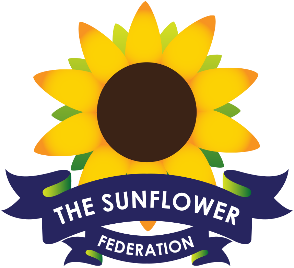 The Sunflower FederationPERSON SPECIFICATIONPOST TITLE: LUNCH-TIME LEARNING SUPPORT ASSISTANT (LLSA)CriteriaEssential DesirableQUALIFICATIONS AND EXPERIENCEGood English and Maths skills equivalent to NVQ level 2 or GCSE grade C in English and Maths or proven through interview process.Practical experience of working with children.Professional qualification in child development or childcare.Experience of working in a school.Experience of working with SEN children.Experience of working in a care setting.VVVVVVSKILLSAbility to work as part of a large team.Ability to follow directions given by a teacher or other professional.Can maintain good discipline and work independently.Willingness to learn new skills.Ability to recognise and support individual needs including those with challenging behaviour.Skill and knowledge of using alternative communication methods.ICT skills.VVVVVVVPERSONALITY AND PHYSICAL MAKE UPConfident with clear speech.Able to form effective working relationships.Able to motivate adults and pupils.A sense of humour.Good health.Honesty.Energy to cope with a physically and emotionally challenging job.VVVVVVVWORK ATTITUDESIs prepared to work in any class with any pupils at very little notice.Adaptable and versatile in coping with the unexpected.VV